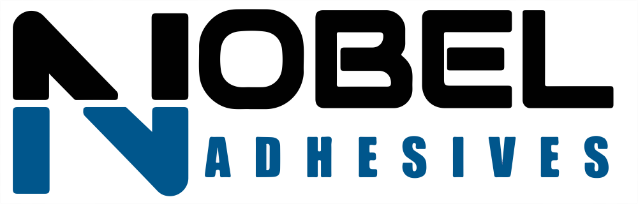 ОБЛАСТЬ ПРИМЕНЕНИЯ                                                                                                                      Сильно концентрированное средство для удаления смолы CL-20-PRO предназначена для очистки от нагара и смолы любого деревообрабатывающего инструмента и оборудования в автоматических мойках высокого давления.УПАКОВКАКанистра 5л., 10л.ХРАНЕНИЕХранить в плотно закрытой таре. Срок хранения 1 год. ИНФОРМАЦИЯ ПО БЕЗОПАСНОСТИ ДЛЯ ЗДОРОВЬЯ:Очиститель Nobel CL-20 при обычных условиях эксплуатации и соблюдении правил личной гигиены и применения средств защиты не представляет опасности для здоровья. Для получения более подробной информации проконсультируйтесь с вашим местным представителем.ОХРАНА ОКРУАЮЩЕЙ СРЕДЫИзбегайте загрязнения окружающей среды, не сбрасывайте продукт в канализацию или сточные воды. По вопросу утилизации отработавшего смазочного материала обращайтесь к сертифицированным в данной области организациям. За дополнительной информацией обращайтесь к представителям производителя очистителя в вашем регионе.NOBEL CL-20-PROОЧИСТИТЕЛЬ ОТ СМОЛЖидкость разбавляется водой в соотношении  1:20. Инструмент в растворе до 30 минут.Лучше всего счистить нагар с корпуса инструмента с помощью щётки с короткой жесткой щетиной или деревянным скребком. Использование металлических предметов наждачной бумаги для очистки зубьев, категорически не рекомендуется.Мы рекомендуем в каждом конкретном случае проводить испытания продукта с тем, чтобы его использование дало возможность применения желаемого способа производства и обеспечило необходимое качество обработки деталей. Правовая ответственность не быть выведена ни из этих указаний, ни из устной консультации.Вышеуказанные данные, прежде всего, рекомендации относительно нанесения и использования продукта, основываются на знаниях и опыте работы нашей организации. Принимая во внимание возможность использования различных материалов в различных условиях работы, находящихся вне сферы нашего влияния.